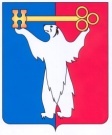 АДМИНИСТРАЦИЯ ГОРОДА НОРИЛЬСКАКРАСНОЯРСКОГО КРАЯПОСТАНОВЛЕНИЕ24.08.2023	 г. Норильск			№ 411О признании утратившими силу отдельных постановлений Администрации города Норильска и внесении изменений в отдельные постановления Администрации города НорильскаВ целях приведения отдельных правовых актов Администрации города Норильска в соответствие с требованиями Федерального закона от 27.07.2010 № 210-ФЗ «Об организации предоставления государственных и муниципальных услуг», руководствуясь статьями 61, 63 Устава городского округа город Норильск Красноярского края,ПОСТАНОВЛЯЮ:Признать утратившими силу:- постановление Администрации города Норильска от 16.07.2014 № 408 «Об утверждении Административного регламента предоставления муниципальной услуги по принятию решения об организации конкурса на право заключения концессионного соглашения в отношении муниципального имущества»;- абзац седьмой пункта 1.3 постановления Администрации города Норильска от 10.02.2016 № 110 «О внесении изменений в отдельные правовые акты Администрации города Норильска»;- постановление Администрации города Норильска от 11.04.2016 № 206 «О внесении изменений в постановление Администрации города Норильска от 16.07.2014 № 408»;- абзац шестой пункта 1 постановления Администрации города Норильска от 05.02.2018 № 40 «О внесении изменений в отдельные правовые акты Администрации города Норильска»;- абзац пятьдесят третий пункта 1 постановления Администрации города Норильска от 13.04.2018 № 138 «О внесении изменений в отдельные нормативные правовые акты Администрации города Норильска»;- абзац пятый пункта 1 постановления Администрации города Норильска от 02.11.2018 № 415 «О внесении изменений в отдельные нормативные правовые акты Администрации города Норильска»;- постановление Администрации города Норильска от 29.01.2020 № 37 «О внесении изменений в постановление Администрации города Норильска от 16.07.2014 № 408»;- абзац пятьдесят третий пункта 1 постановления Администрации города Норильска от 17.02.2021 № 68 «О внесении изменений в отдельные постановления Администрации города Норильска»;- абзац шестой пункта 1 постановления Администрации города Норильска от 17.05.2021 № 216 «О внесении изменений в отдельные правовые акты Администрации города Норильска»;- абзац тридцать третий пункта 1 постановления Администрации города Норильска от 11.01.2022 № 12 «О внесении изменений в отдельные постановления Администрации города Норильска»;- пункты 2, 2.1, 2.2, 2.3 постановления Администрации города Норильска от 17.01.2022 № 47 «О внесении изменений в отдельные постановления Администрации города Норильска».2.  Внести в постановление Администрации города Норильска от 10.02.2016 № 110 «О внесении изменений в отдельные правовые акты Администрации города Норильска» (далее – Постановление № 110) следующее изменение:2.1. В пунктах 1.3.1 – 1.3.4 Постановления № 110 цифру «408» исключить.3.  Внести в постановление Администрации города Норильска от 05.02.2018 № 40 «О внесении изменений в отдельные правовые акты Администрации города Норильска» (далее – Постановление № 40) следующее изменение:3.1. В пункте 1.1 Постановления № 40 слова «Административного регламента № 408,» исключить.4.  Внести в постановление Администрации города Норильска от 17.05.2021 № 216 «О внесении изменений в отдельные правовые акты Администрации города Норильска» (далее – Постановление № 216) следующее изменение:4.1. В пункте 1.1 Постановления № 216 слова «Административного регламента № 408,» исключить.5. Заместителю Главы города Норильска по общественно-политической работе обеспечить в соответствии с требованиями постановления Правительства РФ от 27.09.2011 № 797, соглашения о взаимодействии между краевым государственным бюджетным учреждением «Многофункциональный центр предоставления государственных и муниципальных услуг» и Администрацией города Норильска информирование указанного многофункционального центра о признании утратившим силу постановления Администрации города Норильска от 16.07.2014 № 408 «Об утверждении Административного регламента предоставления муниципальной услуги по принятию решения об организации конкурса на право заключения концессионного соглашения в отношении муниципального имущества» в срок не позднее 5 рабочих дней после опубликования настоящего постановления в газете «Заполярная правда».6. Опубликовать настоящее постановление в газете «Заполярная правда» и разместить его на официальном сайте муниципального образования город Норильск.Глава города Норильска                                                                               Д.В. Карасев